Personal data Educational qualificationsAcademic &  professional experiences  Professional AffiliationScientific and academic participationsCommunity servicesManagement experiences Publishing & researches Scientific awardsPlease attach the following certificates with CVEducational/ Academic qualificationsInternship Professional licensesAcademic/Teaching experiencesprofessional experiences Management experiencesWorkshopsConferencesSeminars Training coursesScientific AwardsMedical registrationPlease name the file as followDr your name CVe.g.Dr Hasan Alghamdy CV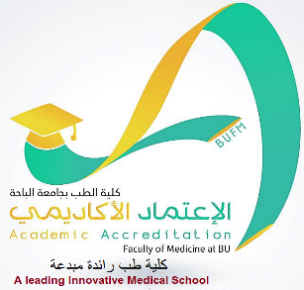 Albaha UniversityFaculty of MedicineCurriculum vita for teaching staff   (2021-2022)(1442-1443)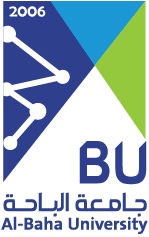 MD Clinical SurgeryAcademic degree Aimen Elsheikh Khalil AbuElnourName General SurgeryMajor specialty SudaneseNationalityMinor specialty4th May 1963Date of birth Assitant ProfessorJob positionMaleSex aabualnoor@bu.edu.saEmail 00966531250727Phone number Al Dhafeer, Al BahaAddress 2Al Baha univesity, AlaqiqAddress 1Date  Country -cityUniversityFacultyMinor specialtyMajor specialtyType of certificate31/10/1988Khartoum, SudanKhartoum universityMedicineMBBS23/09/1998Khartoum, SudanKhartoum UniversityPostgraduate MedicineGeneral SurgeryMD Clinical SurgeryDate from toOrganizationJob Title1August 2012 till  presentFaculty of Medicine, Al Bahah Univesity, King Saudi ArabiaAssistant Professor of surgery2October 2012 till presentBaha Univesity Medical CenterGeneral surgeon3June 2005 till August 2012Faculty of Medicine, Al-Neelain University, Khartoum, SudanAssistant Professor of surgery41997 – 2000Faculty of Medicine & Health Sciences, University of Shendi, Shendi, SudanAssistant Professor of surgery5February 2011 till 2012Khartoum Teaching Hospital, SudanGeneral surgeon consultant6June 2005 till December 2010Surgical oncology section in Khartoum isotope center, SudanGeneral surgeon consultant7June,2001 till 01.04.2005Al-Sheikh Khalifa Bin Zayed Hospital, Ajman, UAESpecialist general surgeon81997 – 2000Shendi Teaching Hospital, SudanGeneral Surgeon9Sep. 1993 – Jun. 1997Khartoum Teaching Hospital, Soba University Hospital, Al-Shaab Teaching Hospital, Ibn Sina Hospital (Khartoum, Sudan)Registrar of Surgery (surgical resident)10Apr. 1990 – Mar. 1993Khartoum Teaching Hospital, Al-Gittaina Rural Hospital, Al-Shaab Teaching Hospital (Sudan)Medical Officer ( GP )11Feb. 1989 – Mar. 1990Khartoum Teaching Hospital, Khartoum North Teaching Hospital (Khartoum, Sudan)House Officer (Intern)12Date Country -cityPositionorganizations1998 till presentKhartoum-SudanMemberSudan Association of Surgeons12005 till presentKhartoum-SudanMemberSudan Society of Gastroenterology22008International MemberInternational Association of Surgeons, Gastroenterologists and Oncologists (IASGO)34DateCountry -cityTitle Nature of participationNumber participations Type2016KSA- RiyadhSaudi International Medical Education Conference(SIMEC)Attendance Conferences2009Sudan-Khartoum1st International cancer conferenceAttendance/ParticipantConferences2004UAE-DubaiPan Arab Gastroenterology AttendanceConferences2004UAE-RAKRAK Annual medical conferenceAttendanceConferences2004UAE- DubaiRoyal College of surgeon in Irland  8th overseas meetingAttendanceConferences2000UAE- DubaiMillennium surgical conferenceAttendanceConferences1998Sudan- KhartoumSudanese association of surgeon conference Attendance/ParticipantConferencesSeminars & MeetingsSeminars & MeetingsSeminars & MeetingsSeminars & Meetings2009Sudan-Khartoum4th Laparoscopic surgery WorkshopAttendance/ParticipantTraining course 11.2.1439KSA-AL BahaElectronic learninig and Blackboard workshopAttendance/ParticipantTraining course 2007Sudan-KhartoumWorkshop in laparoscopic surgery -Amal HospAttendance/ParticipantTraining course 2000Sudan- KhartoumWorkshop in GI Endoscopy Ibn SinaAttendance/ParticipantTraining course 1997Sudan- KhartoumWorkshop in war surgeryAttendance/ParticipantTraining course 2010Sudan- KhartoumSurgical OncologyAttendance/ParticipantTraining course 2008-2009Faculty of medicine, Al Neelain University, Khartoum SudanAcademic Accreditation committeeMemberParticipantacademic Committee   2015 till present (Dec 2019)Faculty of medicine, Al Baha University, Al Baha, KSAAcademic Accreditation committeeMember/Participantacademic Committee   academic Committee   academic Committee   Community participationCommunity participationCommunity participationCommunity participationCommunity participationCommunity participationDate placeNature of participationNature of  serviceTitle2005The New Halfa VillagesSudanSupervision/clinic coverageHealth education and multiple clinicsHealth campaign12017Al Aqiq moleAl Aqiq, KSASupervision, organization and consultationHealth education and consultationAwareness and health education of colorectal cancer234Date organizationJob title Dec. 1998 – Dec. 2000Shendi Teaching Hospital, Shendi, SudanVice general manager1Nov. 1997 – Dec. 2000Faculty of Medicine & Health Sciences, University of Shendi, Shendi, SudanHead department of Surgery2August 2007 - May 2010Faculty of Medicine, Al-Neelain University, Khartoum, SudanFaculty and academic secretary32014 till present (Dec 2019)Faculty of Medicine, Al Bahah University, Al Bahah, King Saudi ArabiaSecretary Department of Surgery4 Citation countpublication in Web of Science Research title61Journal of Clinical Microbiologyhttps://academic.microsoft.com/search?q=A.%20E.%20Abu%20Elnor&f=Composite(AA.AuId%3D2297438897)&orderBy=0PMID:9817883 PMCID:PMC105250Nasal carriage of Staphylococcus aureus & epidemiology of surgical site infection in a Sudanese University Hospital123Current researchesCurrent researchesCurrent researchesCurrent researches•	Pattern of motor vehicle accidents in Al Baha, KSA•	Pattern of motor vehicle accidents in Al Baha, KSA•	Pattern of motor vehicle accidents in Al Baha, KSAFavourite research topicsFavourite research topicsFavourite research topicsFavourite research topics•	Evaluation of PBL (problem-based learning) in the learning process•	Prevalence of breast cancer in Khartoum radiotherapy center, Sudan•	Assessment of neoadjuvant therapy in managing breast cancer•	Evaluation of PBL (problem-based learning) in the learning process•	Prevalence of breast cancer in Khartoum radiotherapy center, Sudan•	Assessment of neoadjuvant therapy in managing breast cancer•	Evaluation of PBL (problem-based learning) in the learning process•	Prevalence of breast cancer in Khartoum radiotherapy center, Sudan•	Assessment of neoadjuvant therapy in managing breast cancer•	Evaluation of PBL (problem-based learning) in the learning process•	Prevalence of breast cancer in Khartoum radiotherapy center, Sudan•	Assessment of neoadjuvant therapy in managing breast cancerDateFaculty/University Title NumberThesis supervision  Thesis supervision  Thesis supervision  Thesis discussion   Thesis discussion   Thesis discussion   DateTitleNumberJournal arbitration   Journal arbitration   Journal arbitration   Journal arbitration   Journal arbitration   Date OrganizationTitle 1234